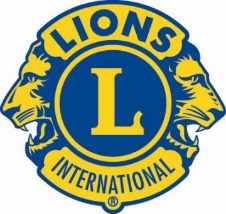 國際獅子會300Ａ-2區2023～24與2024～25年度會長聯合交接典禮 參加-登記表 ※請於2024年4月30日以前E-Mail:Lci300a2@ms22.hinet.net 或 傳真：2577-3101  向A-2區總監辦事處登記感謝支持本會參加2024年6月7日(星期五)下午典華旗艦館六樓盛事廳舉行場次-登 記備 註
預定認桌數量及其他建議登記參加獅子會會名：                                        登記人簽名：                                  職 稱：                                      連絡手機：                                   